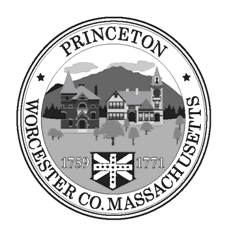 TOWN OF PRINCETON, MASS.ZONING BOARD OF APPEALSPUBLIC HEARING NOTICEPlease take notice that pursuant to M.G.L. Chapter 40A sect. 6 and the Princeton Zoning Bylaws Section VII, 2. (B), the Zoning Board of Appeals will hold a public hearing at the Town Hall Annex on Wednesday July 10, 2019, at 7:00 PM to consider the petition of Erik Garcia & Carol Schrader applying for a special permit seeking permission to construct an attached greenhouse to the north side of the existing house which is within the 50’ front set-back and is a pre-existing non-conforming structure. Property is located at 52 Hubbardston Road in Princeton, Assessors map #12A, Lot 3. A copy of the petition may be reviewed at the Town Hall during normal business hours. All interested parties are invited to attend.Princeton Board of AppealsChristopher Walton, Esq., ChairmanPublished in The Telegram & Gazette			June 20, 2019								June 25, 2019